NATIONAL TECHNICAL UNIVERSITY OF UKRAINE
“IGOR SIKORSKY KYIV POLYTECHNIC INSTITUTE”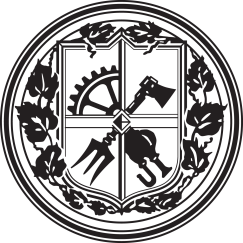 Academic Mobility OfficePERSONAL DATA FORMID DATAID DATAID DATAID DATAID DATAID DATAFamily NameGiven NameGender
(M/F)Date of birth
(DD/MM/YYYY)            .               .Place of birth
(Country, region, city)Passport
(Series, No, Issued by)Place of birth
(Country, region, city)CitizenshipPlace of birth
(Country, region, city)FAMILY AND CONTACT INFORMATIONFAMILY AND CONTACT INFORMATIONFAMILY AND CONTACT INFORMATIONFAMILY AND CONTACT INFORMATIONFAMILY AND CONTACT INFORMATIONFAMILY AND CONTACT INFORMATIONFAMILY AND CONTACT INFORMATIONFatherFamily NameMotherFamily NameFatherFirst NameMotherFirst NameFathere-mailMothere-mailFatherPhoneMotherPhoneFull home address
(Country, region, city, house number, street, postal code)Full home address
(Country, region, city, house number, street, postal code)Mobile Phone NumbersMobile Phone NumbersAt HomelandMobile Phone NumbersMobile Phone NumbersUkrainian+380+380+380+380E-mailE-mailINFORMATION ABOUT SENDING INSTITUTIONINFORMATION ABOUT SENDING INSTITUTIONINFORMATION ABOUT SENDING INSTITUTIONINFORMATION ABOUT SENDING INSTITUTIONCountryFull Name of Sending InstitutionFaculty or Field of StudyLevel of Study
(Bachelor, Master, PhD)Contact Person
(Full Name, e-mail)REGISTRATION IN IGOR SIKORSKY KYIV POLYTECHNIC INSTITUTEREGISTRATION IN IGOR SIKORSKY KYIV POLYTECHNIC INSTITUTEREGISTRATION IN IGOR SIKORSKY KYIV POLYTECHNIC INSTITUTEREGISTRATION IN IGOR SIKORSKY KYIV POLYTECHNIC INSTITUTEREGISTRATION IN IGOR SIKORSKY KYIV POLYTECHNIC INSTITUTETerms of the ProgrammeFrom:        .        .
To:          .         .From:        .        .
To:          .         .Hosting FacultyDo you need the dormitory?
(Yes; No)Do you need the dormitory?
(Yes; No)If you do not need the dormitory, please, mention the full address of your stay place in the column below (city, house number, street, apartment, full name of contact person with phone number mentioned)If you do not need the dormitory, please, mention the full address of your stay place in the column below (city, house number, street, apartment, full name of contact person with phone number mentioned)ARRIVAL DETAILSARRIVAL DETAILSARRIVAL DETAILSARRIVAL DETAILSARRIVAL DETAILSARRIVAL DETAILSARRIVAL DETAILSARRIVAL DETAILSExact date and time of your arrival             .       .               
                   :Type of transport
(car, bus, train, plane)Place of arrival (name of station or airport)Place of arrival (name of station or airport)Number of flight or route (if applicable)Do you need the person to meet you?
(Yes; No)Additional details (if applicable)Additional details (if applicable)